DSWD DROMIC Report #7 on Severe Tropical Storm “MARING”  as of 17 October 2021, 6PMSituation OverviewOn 07 October 2021, the Low Pressure Area (LPA) East of Camarines Norte developed into a Tropical Depression and was named "MARING". "MARING" became a large Tropical Storm as it moved over the Philippine Sea on 08 October 2021. Tropical Storm "MARING" merged with the remnants of "NANDO" as it moved North Northwestward over the Philippine Sea on 10 October 2021. On 11 October 2021, "MARING" intensified into a Severe Tropical Storm (STS) as it moved Westward towards Babuyan Islands bringing moderate to heavy with at times intense rains over Batanes, Cagayan including Babuyan Islands, Cordillera Administrative Region and Ilocos Region and also brought light to moderate with at times heavy rains over Central Luzon and the rest of Cagayan Valley. The expansive wind field of STS “MARING” and the enhanced Southwest Monsoon brought occasional gusts reaching strong to gale-force in strength over the island, coastal, and upland/mountain localities of Visayas, Dinagat Islands, Surigao del Norte, Agusan del Norte, Misamis Oriental, Misamis Occidental, Camiguin, Zamboanga del Norte, and the rest of Luzon.
On 12 October 2021, STS "MARING" accelerated while moving Westward over the West Philippine Sea and exited the Philippine Area of Responsibility (PAR) at 11 AM.Source: DOST-PAGASA Weather AdvisoryStatus of Affected Areas and PopulationA total of 227,433 families or 850,324 persons were affected by Severe Tropical Storm (STS) “Maring” in 1,537 Barangays in Regions I, II, III, Caraga, NCR and CAR (see Table 1).Table 1. Number of Affected Families / PersonsNote: Ongoing assessment and validation are continuously being conducted. Source: DSWD-Field Offices (FOs)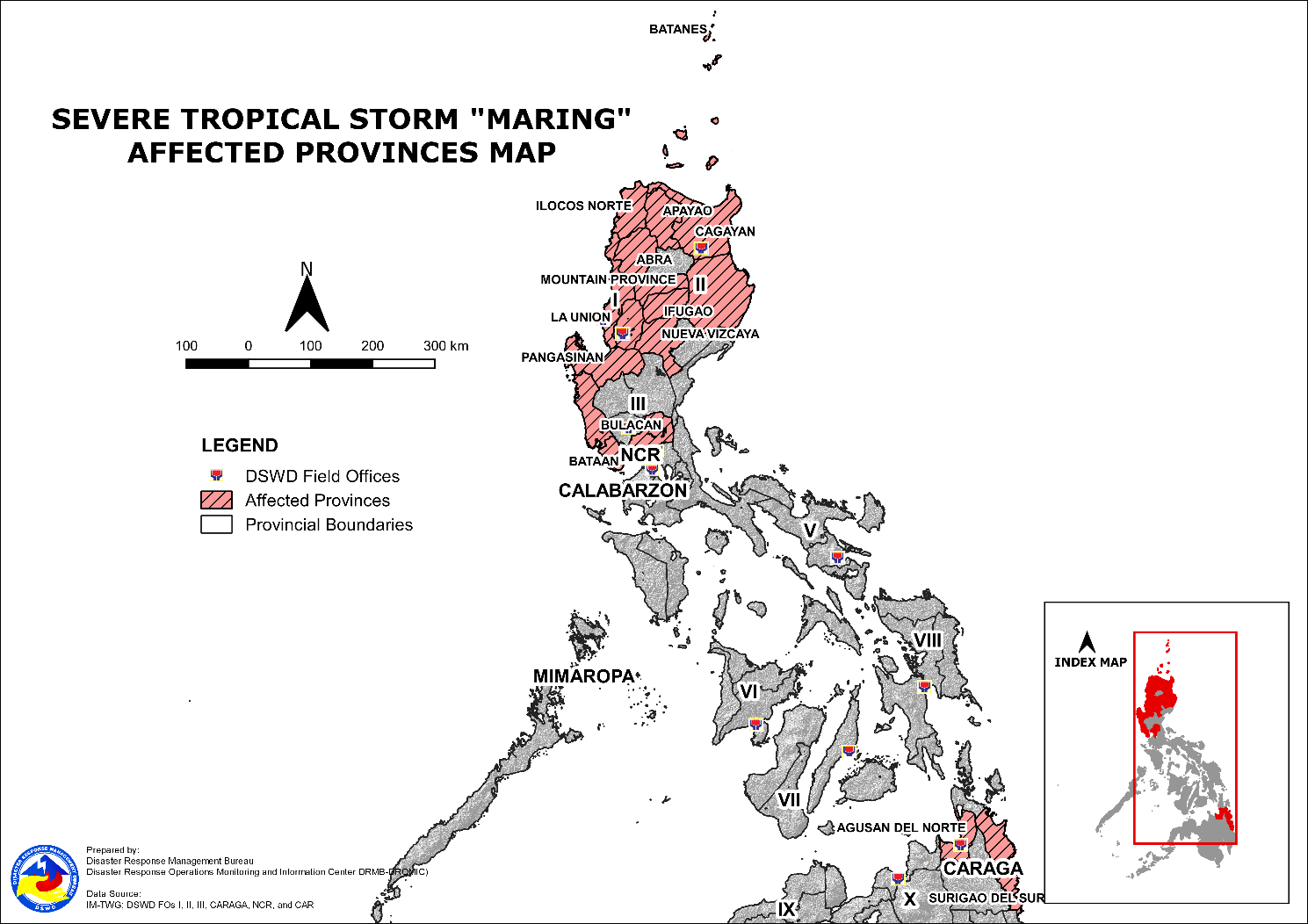 Status of Displaced PopulationInside Evacuation CenterThere are 3,647 families or 12,867 persons currently taking temporary shelter in 68 evacuation centers in Regions, I, II and CAR (see Table 2).Table 2. Number of Displaced Families / Persons Inside Evacuation CenterNote: Ongoing assessment and validation are continuously being conducted. Source: DSWD-FOsOutside Evacuation CenterThere are 40,991 families or 156,037 persons temporarily staying with their relatives and/or friends in Regions I, II, III, and CAR (see Table 3).Table 3. Number of Displaced Families / Persons Outside Evacuation CenterNote: Ongoing assessment and validation are continuously being conducted.Source: DSWD-FOsTotal Displaced PopulationThere are 44,423 families or 168,023 persons still displaced in Regions I, II, III, and CAR (see Table 4).Table 4. Total Number of Displaced Families / PersonsNote: Ongoing assessment and validation are continuously being conducted. Source: DSWD FOsDamaged HousesA total of 7,261 houses were damaged; of which, 270 are totally damaged and 6,991are partially damaged (see Table 5).Table 5. Number of Damaged HousesSource: DSWD-FOsCost of Humanitarian Assistance ProvidedA total of ₱54,452,722.60 worth of assistance was provided to the affected families; of which, ₱27,214,465.80 from DSWD, ₱25,744,306.80 from the Local Government Units (LGUs), ₱950,750.00 from Non-Government Organizations (NGOs), and ₱543,200.00 from Other Partners (see Table 6).Table 6. Cost of Assistance Provided to Affected Families / PersonsSource: DSWD-FOsResponse Actions and InterventionsStandby Funds and Prepositioned Relief StockpileNote: The Inventory Summary is as of 17 October 2021, 4PM.Source: DSWD-DRMB and DSWD-NRLMBStandby Funds ₱1.08 billion Quick Response Fund (QRF) at the DSWD-Central Office.₱26.21 million available at DSWD-FOs I, II, III, Caraga, NCR, and CAR.₱24.64 million in other DSWD-FOs which may support the relief needs of the displaced families due to STS “MARING” through inter-FO augmentation.Prepositioned FFPs and Other Relief Items71,946 FFPs available in Disaster Response Centers; of which, 65,112 FFPs are at the National Resource Operations Center (NROC), Pasay City and 6,834 FFPs are at the Visayas Disaster Response Center (VDRC), Cebu City.93,155 FFPs available at DSWD-FOs I, II, III, Caraga, NCR and CAR.191,308 FFPs in other DSWD-FOs which may support the relief needs of the displaced families due to STS “MARING” through inter-FO augmentation.₱682.64 million worth of other food and non-food items (FNIs) at NROC, VDRC and DSWD-FO warehouses countrywide.Food and Non-Food ItemsDSWD-FO NCRDSWD-FO CARDSWD-FO IDSWD-FO IICamp Coordination and Camp ManagementDSWD-FO NCR DSWD-FO CARInternally Displaced Person (IDP) ProtectionDSWD-FO CAROther ActivitiesDSWD-FO NCRDSWD-FO CARDSWD-FO IDSWD-FO IIDSWD-FO IIIDSWD-FO CALABARZONDSWD-FO VDSWD-FO VIIIDSWD-FO XDSWD-FO CaragaPhoto Documentation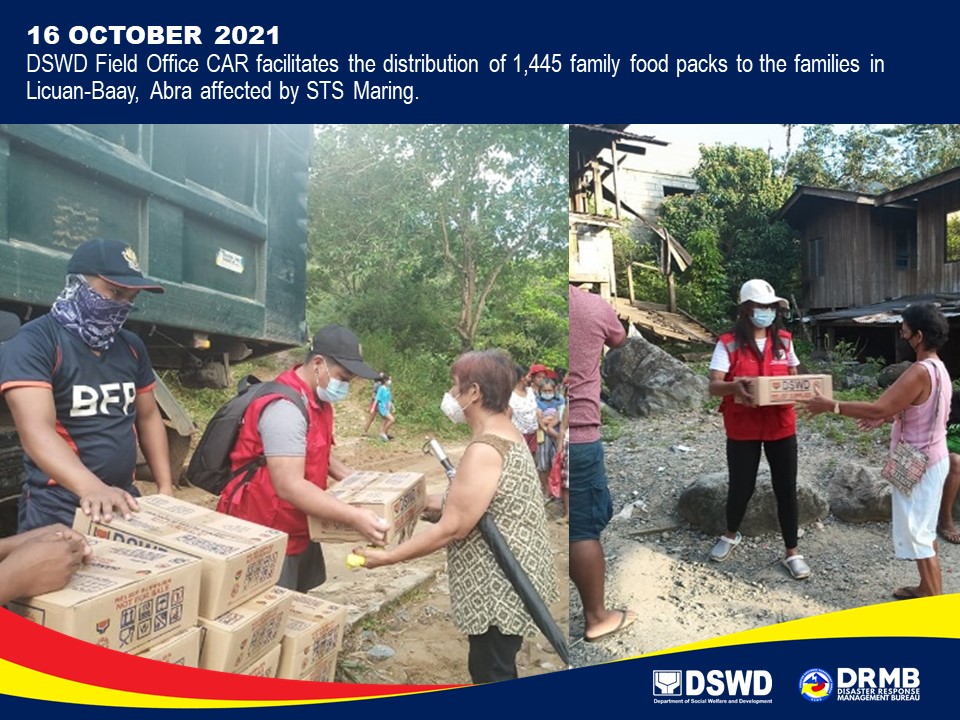 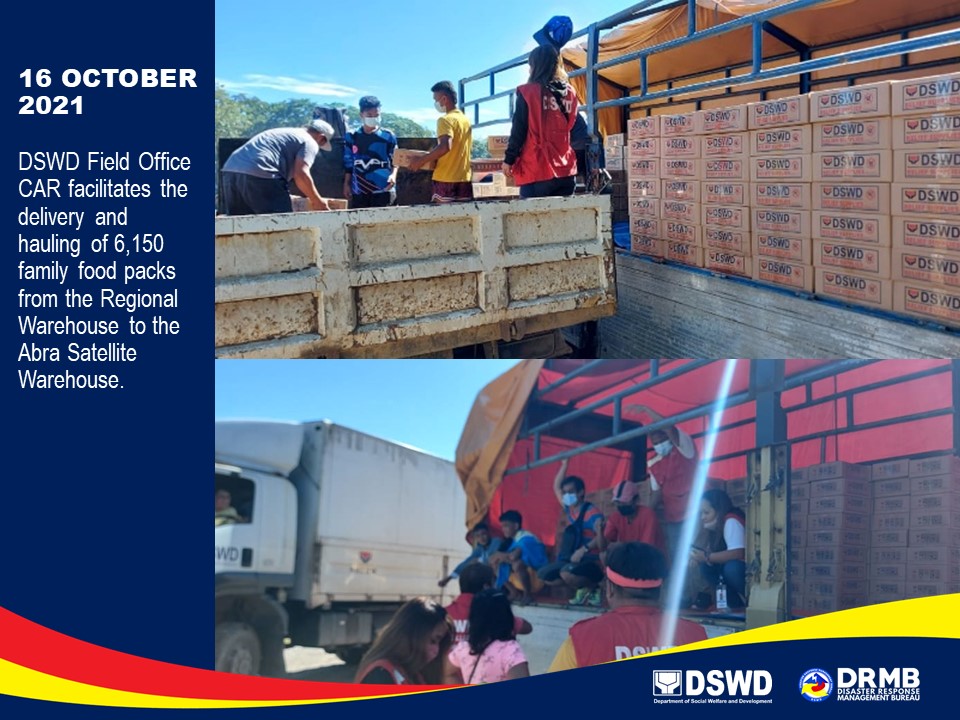 *****The Disaster Response Operations Monitoring and Information Center (DROMIC) of DSWD-DRMB is closely coordinating with the concerned DSWD-FOs for significant disaster response updates and assistance provided.REGION / PROVINCE / MUNICIPALITYREGION / PROVINCE / MUNICIPALITYNUMBER OF AFFECTEDNUMBER OF AFFECTEDNUMBER OF AFFECTEDREGION / PROVINCE / MUNICIPALITYREGION / PROVINCE / MUNICIPALITYBarangaysFamiliesPersonsGRAND TOTALGRAND TOTAL1,537227,433850,324NCRNCR1212745Metro ManilaMetro Manila1212745Manila CityManila City1212745REGION IREGION I983179,101678,440Ilocos NorteIlocos Norte26303842Bacarra114Badoc115Bangui11447Banna (Espiritu)3825CITY OF BATAC3224521Dingras115LAOAG CITY (Capital)115Marcos2522Nueva Era61785Pagudpud226104Pinili3312Sarrat227Ilocos SurIlocos Sur36470,612255,182Alilem21444Banayoyo122381190Bantay2418Burgos14181524Cabugao719102CITY OF CANDON422194252349Caoayan17724636230Cervantes32096Galimuyod1387365Gregorio del Pilar (Concepcion)61675Lidlidda72696Magsingal2210Narvacan341589448558Quirino (Angkaki)12987Salcedo (Baugen)10113524San Emilio836169San Esteban104201597San Ildefonso229San Juan (Lapog)3311San Vicente118Santa1013046520Santa Catalina2210Santa Cruz1810384276Santa Lucia17428315221Santa Maria33714135705Santiago364320Sigay529120Sugpon378283Suyo82691010Tagudin33918945913CITY OF VIGAN (Capital)369223742La UnionLa Union38374,621262,704Agoo1597289Aringay233,83115,783Bacnotan473,28511,620Bagulin104,00014,459Balaoan3613,16844,376Bangar3312,11837,566Bauang263,91114,734Burgos1191325Caba830117Luna4013,31453,256Naguilian291,5515,518Pugo842145Rosario238149CITY OF SAN FERNANDO (Capital)1036131San Gabriel154,68519,618San Juan366,28719,603Santo Tomas73,2238,145Santol114,29914,178Sudipen155872,552Tubao128140PangasinanPangasinan21033,565159,712CITY OF ALAMINOS13090Asingan111,7286,912Balungao51,0575,285Bani128Basista113Bautista44861,944Bayambang133301,386Binalonan96002,296Bolinao32687Calasiao189,88449,420Dagupan City133021,074Labrador12831,650Laoac181,2816,342LINGAYEN (Capital)734123Mabini1210Malasiqui52251,018Manaoag231112Mangaldan185,44425,897Pozzorubio3414San Fabian82,3429,301San Jacinto115442,660San Nicolas231115San Quintin125105Santa Barbara266,60132,695Santa Maria10122534Sison2416Sual12892Tayug374303CITY OF URDANETA122,04410,220REGION IIREGION II21514,86951,861BatanesBatanes112Basco112CagayanCagayan20214,83551,721Abulug131119Allacapan41540Aparri173,82713,677Baggao431,8545,942Ballesteros1310Buguey131,5425,684Calayan91,0003,235Camalaniugan136112,476Claveria536144Gattaran261,8916,043Gonzaga211,6585,520Lal-lo75502,027Lasam43399Pamplona9183491Peñablanca2522Piat11320Rizal599274Sanchez-Mira1410Santa Ana61988Santa Praxedes21753Santa Teresita121,4445,747IsabelaIsabela21662Divilacan21662Nueva VizcayaNueva Vizcaya101776Ambaguio3422Aritao126Kayapa129Quezon2731Solano328REGION IIIREGION III548155BataanBataan137125Bagac137125BulacanBulacan1815Bulacan1815ZambalesZambales3315Botolan115Iba (capital)2210CARAGACARAGA145812,357Agusan del NorteAgusan del Norte125402,229Buenavista217102City of Cabadbaran105232,127Surigao del SurSurigao del Sur241128San Miguel241128CARCAR31932,622116,766AbraAbra18731,651112,840Bangued (capital)31,6845,245Boliney81,1174,481Bucay122,41111,078Bucloc46932,599Daguioman44832,065Danglas76151,741Dolores4112336La Paz62561,048Lacub61,1395,707Lagangilang174,63314,519Lagayan24281,383Langiden61,2484,091Licuan-Baay (Licuan)111,4555,593Luba81,7386,923Malibcong121,1224,500Manabo113,6058,137Pilar91,3246,620Sallapadan92,0127,397San Isidro860228San Juan12280619San Quintin61,8305,652Tayum4200650Tubo101,4105,845Villaviciosa81,7966,383ApayaoApayao53291Calanasan (Bayag)1623Luna1411Pudtol11029Santa Marcela21228BenguetBenguet925852,299Atok51459Baguio City30180707Bakun585245Bokod2530Buguias114Itogon7111474Kabayan139Kapangan1232131Kibungan432139La Trinidad (capital)532103Mankayan116Sablan41335Tuba941159Tublay635198IfugaoIfugao4421Alfonso Lista (Potia)113Tinoc3318Mountain ProvinceMountain Province313501,515Barlig21419Bontoc (capital)51333Bauko1364259Besao82551,189Sagada112Tadian2313REGION / PROVINCE / MUNICIPALITYREGION / PROVINCE / MUNICIPALITYNUMBER OF EVACUATION CENTERS (ECs)NUMBER OF EVACUATION CENTERS (ECs)NUMBER OF DISPLACED NUMBER OF DISPLACED NUMBER OF DISPLACED NUMBER OF DISPLACED REGION / PROVINCE / MUNICIPALITYREGION / PROVINCE / MUNICIPALITYNUMBER OF EVACUATION CENTERS (ECs)NUMBER OF EVACUATION CENTERS (ECs)INSIDE ECsINSIDE ECsINSIDE ECsINSIDE ECsREGION / PROVINCE / MUNICIPALITYREGION / PROVINCE / MUNICIPALITYNUMBER OF EVACUATION CENTERS (ECs)NUMBER OF EVACUATION CENTERS (ECs)FamiliesFamiliesPersonsPersonsREGION / PROVINCE / MUNICIPALITYREGION / PROVINCE / MUNICIPALITYCUMNOWCUMNOWCUMNOWGRAND TOTALGRAND TOTAL309687,1373,64725,86512,867NCRNCR1-212-745-Metro ManilaMetro Manila1-212-745-Manila CityManila City1-212-745-REGION IREGION I188565,2643,60419,13212,730Ilocos NorteIlocos Norte1-13-42-Bangui1-13-42-Ilocos SurIlocos Sur5513,4753,03912,52210,529Bantay1-1-3-CITY OF CANDON19-145-523-Caoayan2-45-411-Narvacan5-29-145-Salcedo (Baugen)3-38-190-San Emilio1-1-7-San Esteban2-19-72-San Ildefonso2-2-9-San Vicente1-1-8-Santa1-7-32-Santa Cruz2-15-56-Santa Lucia11303930391052910529Suyo4-10-51-Tagudin2-51-204-CITY OF VIGAN (Capital)9-72-282-La UnionLa Union78261,0081983,555769Agoo1-3-19-Bacnotan1367247336246Bagulin2-34-109-Balaoan6-33-119-Bangar4-162-675-Bauang6420597656324Caba22441616Luna83901426142Pugo1-21-43-Rosario22994747CITY OF SAN FERNANDO (Capital)9927279494San Gabriel3-8-33-San Juan11-234-735-Sudipen10-106-412-PangasinanPangasinan54297683673,0131,432CITY OF ALAMINOS1-30-90-Bani1-2-8-Binalonan1-6-17-Bolinao3-26-87-Calasiao4417177373Dagupan City18162942571,045920Laoac1-5-24-LINGAYEN (Capital)662929122122Manaoag1-6-22-Mangaldan1-9-35-Pozzorubio2-3-10-San Fabian3-80-263-San Jacinto3-17-85-San Nicolas2-14-37-Santa Barbara336464317317Sual1-28-92-Tayug1-3-11-CITY OF URDANETA2-135-675-REGION IIREGION II81186512,7592BatanesBatanes111122Basco111122CagayanCagayan76-853-2,714-Abulug1-31-119-Allacapan2-5-18-Aparri2-7-28-Baggao21-316-1,007-Ballesteros1-3-10-Calayan1-2-11-Camalaniugan4-33-89-Claveria5-35-140-Gattaran10-127-409-Gonzaga4-41-137-Lal-lo2-11-28-Lasam3-30-89-Pamplona2-66-170-Peñablanca1-1-2-Piat1-13-20-Sanchez-Mira1-4-10-Santa Ana2-4-13-Santa Praxedes2-17-53-Santa Teresita11-107-361-IsabelaIsabela1-2-6-Divilacan1-2-6-Nueva VizcayaNueva Vizcaya3-9-37-Aritao1-2-6-Quezon2-7-31-REGION IIIREGION III1-8-15-BulacanBulacan1-8-15-Bulacan1-8-15-CARAGACARAGA11-536-2,204-Agusan del NorteAgusan del Norte11-536-2,204-Buenavista1-13-77-City of Cabadbaran10-523-2,127-CARCAR2711252421,010135AbraAbra7-153-708-Dolores1-2-6-La Paz1-84-420-Lagangilang1-25-98-Manabo2-32-153-San Juan1-3-10-Villaviciosa1-7-21-ApayaoApayao3-24-68-Calanasan (Bayag)1-3-13-Pudtol1-10-29-Santa Marcela1-11-26-BenguetBenguet16116742225135Baguio City5-25-90-Bakun4424247676Itogon22662222La Trinidad (capital)11661717Tuba44662020Mountain ProvinceMountain Province1-8-9-Bontoc (capital)1-8-9-REGION / PROVINCE / MUNICIPALITYREGION / PROVINCE / MUNICIPALITYNUMBER OF DISPLACEDNUMBER OF DISPLACEDNUMBER OF DISPLACEDNUMBER OF DISPLACEDREGION / PROVINCE / MUNICIPALITYREGION / PROVINCE / MUNICIPALITYOUTSIDE ECsOUTSIDE ECsOUTSIDE ECsOUTSIDE ECsREGION / PROVINCE / MUNICIPALITYREGION / PROVINCE / MUNICIPALITYFamiliesFamiliesPersonsPersonsREGION / PROVINCE / MUNICIPALITYREGION / PROVINCE / MUNICIPALITYCUMNOWCUMNOWGRAND TOTALGRAND TOTAL49,87040,991188,318156,037REGION IREGION I45,39440,090175,377152,709Ilocos NorteIlocos Norte1-5-Bangui1-5-Ilocos SurIlocos Sur4,2971,32217,6866,538Bantay3-15-CITY OF CANDON690-2294-Caoayan17-73-Cervantes4-16-Gregorio del Pilar (Concepcion)14-67-Lidlidda26269696Quirino (Angkaki)29-87-San Emilio32515320San Esteban385-1474-Santa1261126163006300Santa Catalina2-10-Santiago1122Sigay2929120120Suyo39-136-Tagudin915-3442-CITY OF VIGAN (Capital)850-3401-La UnionLa Union34,29934,294124,026124,008Agoo9191263263Aringay3,8313,83117,78317,783Bacnotan3,1413,14110,94810,948Bagulin5685681,8881,888Balaoan13,08113,08144,07344,073Bangar1,9901,9906,1116,111Bauang2,7412,74110,10510,105Burgos8181282282Caba2525101101Luna4,2734,26817,09017,072Naguilian1,5001,5005,3365,336Pugo2323111111Rosario3838149149CITY OF SAN FERNANDO (Capital)773030San Gabriel1,2631,2634,4744,474San Juan1,4031,4034,3284,328Santo Tomas19196565Santol20206969Sudipen204204820820PangasinanPangasinan6,7974,47433,66022,163Balungao1,0571,0575,2855,285Basista1133Bayambang3142361,299947Binalonan21116Calasiao221010LINGAYEN (Capital)441313Mabini2-10-Malasiqui1951951,0181,018San Fabian9-32-San Jacinto527-2,575-San Nicolas17-78-Santa Barbara3,6372,97718,17514,875Sison1166CITY OF URDANETA1,029-5,145-REGION IIREGION II1,80035,98315CagayanCagayan1,782-5,910-Allacapan7-15-Aparri71-281-Baggao1,444-4,746-Camalaniugan5-21-Claveria1-10-Gattaran20-55-Gonzaga18-76-Lasam3-10-Pamplona117-321-Peñablanca4-20-Santa Ana15-75-Santa Teresita77-280-IsabelaIsabela14-56-Divilacan14-56-Nueva VizcayaNueva Vizcaya431715Kayapa2299Solano2186REGION IIIREGION III3737125125BataanBataan3737125125Bagac3737125125CARAGACARAGA8-38-Agusan del NorteAgusan del Norte4-25-Buenavista4-25-Surigao del SurSurigao del Sur4-13-San Miguel4-13-CARCAR2,6318616,7953,188AbraAbra2,2635235,3001,789Bangued (capital)20-65-Bucay79-279-Bucloc23-99-Daguioman3-15-Danglas615-1-Dolores3-9-La Paz5149203196Lagangilang515-1,748-Lagayan4284281,3831,383Langiden7-24-Licuan-Baay (Licuan)5-19-Luba12-33-Malibcong1576331Manabo14-50-Pilar7-19-San Isidro3939179179San Juan217-429-San Quintin7-19-Tayum200-650-Villaviciosa3-13-ApayaoApayao4-12-Calanasan (Bayag)3-10-Santa Marcela1-2-BenguetBenguet3553351,4441,386Atok884343Baguio City142122578520Bakun4747165165Bokod221111Buguias1144Itogon8383357357Kabayan3399Kapangan22229494Kibungan663030Sablan2244Tuba2929108108Tublay10104141Mountain ProvinceMountain Province933913Bontoc (capital)5-24-Sagada1-2-Tadian331313REGION / PROVINCE / MUNICIPALITYREGION / PROVINCE / MUNICIPALITYTOTAL DISPLACED SERVED TOTAL DISPLACED SERVED TOTAL DISPLACED SERVED TOTAL DISPLACED SERVED REGION / PROVINCE / MUNICIPALITYREGION / PROVINCE / MUNICIPALITYFamiliesFamiliesPersonsPersonsREGION / PROVINCE / MUNICIPALITYREGION / PROVINCE / MUNICIPALITYTotal FamiliesTotal FamiliesTotal PersonsTotal PersonsREGION / PROVINCE / MUNICIPALITYREGION / PROVINCE / MUNICIPALITYCUMNOWCUMNOWGRAND TOTALGRAND TOTAL55,76344,423209,503168,023NCRNCR212-745-Metro ManilaMetro Manila212-745-Manila CityManila City212-745-REGION IREGION I49,41443,479189,829164,558Ilocos NorteIlocos Norte14-47-Bangui14-47-Ilocos SurIlocos Sur6,8214,36126,76117,067Bantay4-18-CITY OF CANDON288-916-Caoayan62-484-Cervantes4-16-Gregorio del Pilar (Concepcion)14-67-Lidlidda26269696Narvacan29-145-Quirino (Angkaki)29-87-Salcedo (Baugen)38-190-San Emilio33516020San Ildefonso2-9-San Vicente1-8-Santa1268126163326300Santa Catalina2-10-Santa Cruz15-56-Santa Lucia303930391052910529Santiago1122Sigay2929120120Suyo49-187-Tagudin966-3646-CITY OF VIGAN (Capital)922-3683-La UnionLa Union35,30734,492127,581124,777Agoo9491282263Aringay3,8313,83117,78317,783Bacnotan3,2133,18811,28411,194Bagulin6025681,9971,888Balaoan13,11413,08144,19244,073Bangar2,1521,9906,7866,111Bauang2,9462,83810,76110,429Burgos8181282282Caba2929117117Luna4,3634,28217,35117,114Naguilian1,5001,5005,3365,336Pugo4423154111Rosario4747196196CITY OF SAN FERNANDO (Capital)3434124124San Gabriel1,2711,2634,5074,474San Juan1,6371,4035,0634,328Santo Tomas19196565Santol20206969Sudipen3102041,232820PangasinanPangasinan7,2724,62635,44022,714CITY OF ALAMINOS30-90-Balungao1,0571,0575,2855,285Bani2-8-Basista1133Bayambang21216666Binalonan81286Bolinao26-87-Calasiao19198383Dagupan City2942571,045920Laoac5-24-LINGAYEN (Capital)3333135135Mabini2-10-Malasiqui1951951,0181,018Manaoag6-22-Mangaldan9-35-Pozzorubio3-10-San Fabian89-295-San Jacinto544-2,660-San Nicolas31-115-Santa Barbara3,7013,04118,49215,192Sison1166Sual28-92-Tayug3-11-CITY OF URDANETA1,164-5,820-REGION IIREGION II2,66548,74217BatanesBatanes1122Basco1122CagayanCagayan2,635-8,624-Abulug31-119-Allacapan12-33-Aparri78-309-Baggao1,760-5,753-Ballesteros3-10-Calayan2-11-Camalaniugan38-110-Claveria36-150-Gattaran147-464-Gonzaga59-213-Lal-lo11-28-Lasam33-99-Pamplona183-491-Peñablanca5-22-Piat13-20-Sanchez-Mira4-10-Santa Ana19-88-Santa Praxedes17-53-Santa Teresita184-641-IsabelaIsabela16-62-Divilacan16-62-Nueva VizcayaNueva Vizcaya1335415Aritao2-6-Kayapa2299Quezon7-31-Solano2186REGION IIIREGION III4537140125BataanBataan3737125125Bagac3737125125BulacanBulacan8-15-Bulacan8-15-CARAGACARAGA544-2,242-Agusan del NorteAgusan del Norte540-2,229-Buenavista17-102-City of Cabadbaran523-2,127-Surigao del SurSurigao del Sur4-13-San Miguel4-13-CARCAR2,8839037,8053,323AbraAbra2,4165236,0081,789Bangued (capital)20-65-Bucay79-279-Bucloc23-99-Daguioman3-15-Danglas615-1-Dolores5-15-La Paz13549623196Lagangilang540-1,846-Lagayan4284281,3831,383Langiden7-24-Licuan-Baay (Licuan)5-19-Luba12-33-Malibcong1576331Manabo46-203-Pilar7-19-San Isidro3939179179San Juan220-439-San Quintin7-19-Tayum200-650-Villaviciosa10-34-ApayaoApayao28-80-Calanasan (Bayag)6-23-Pudtol10-29-Santa Marcela12-28-BenguetBenguet4223771,6691,521Atok884343Baguio City167122668520Bakun7171241241Bokod221111Buguias1144Itogon8989379379Kabayan3399Kapangan22229494Kibungan663030La Trinidad (capital)661717Sablan2244Tuba3535128128Tublay10104141Mountain ProvinceMountain Province1734813Bontoc (capital)13-33-Sagada1-2-Tadian331313REGION / PROVINCE / MUNICIPALITYREGION / PROVINCE / MUNICIPALITYNO. OF DAMAGED HOUSESNO. OF DAMAGED HOUSESNO. OF DAMAGED HOUSESREGION / PROVINCE / MUNICIPALITYREGION / PROVINCE / MUNICIPALITYTotalTotallyPartiallyGRAND TOTALGRAND TOTAL7,2612706,991REGION IREGION I6,2171666,051Ilocos NorteIlocos Norte38137Bacarra1-1Banna (Espiritu)8-8CITY OF BATAC1-1Marcos5-5Nueva Era17-17Pagudpud2-2Pinili2-2Sarrat211Ilocos SurIlocos Sur1,590621,528Banayoyo44143Burgos33-33Cabugao20119CITY OF CANDON1951194Caoayan2092207Cervantes17-17Galimuyod32131Gregorio del Pilar (Concepcion)1-1Lidlidda26620Magsingal2-2Narvacan826San Emilio16-16San Esteban1789Santa33-Santa Catalina211Santa Cruz51513502Sigay5-5Sugpon2-2Suyo11810108CITY OF VIGAN (Capital)32513312La UnionLa Union4,545754,470Agoo23-23Aringay56353Bacnotan96419945Bauang51150Burgos30129Caba817Luna1684164San Gabriel844San Juan3,126403,086Santo Tomas10-10Santol61-61Sudipen40238PangasinanPangasinan442816Balungao5-5Basista11-Binalonan211Mabini211San Fabian30255Sison3-3CITY OF URDANETA1-1REGION IIREGION II1266CagayanCagayan55-Gonzaga55-Nueva VizcayaNueva Vizcaya716Ambaguio4-4Solano312REGION IIIREGION III29281BataanBataan2828-Bagac2828-ZambalesZambales1-1Botolan1-1CARAGACARAGA581345Agusan del NorteAgusan del Norte1798Buenavista1798Surigao del SurSurigao del Sur41437San Miguel41437CARCAR94557888AbraAbra59413581Boliney1-1Dolores11110La Paz1-1Lacub1-1Lagangilang55712545Licuan-Baay (Licuan)2-2Manabo1-1Sallapadan3-3San Isidro6-6San Juan6-6San Quintin5-5BenguetBenguet27143228Atok13211Baguio City33330Bakun531736Buguias11-Itogon39534Kabayan312Kapangan29524Kibungan30525La Trinidad (capital)32230Sablan13211Tuba14-14Tublay11-11IfugaoIfugao4-4Alfonso Lista (Potia)1-1Tinoc3-3Mountain ProvinceMountain Province76175Bauko64163Besao12-12REGION / PROVINCE / MUNICIPALITYREGION / PROVINCE / MUNICIPALITYCOST OF ASSISTANCECOST OF ASSISTANCECOST OF ASSISTANCECOST OF ASSISTANCECOST OF ASSISTANCEREGION / PROVINCE / MUNICIPALITYREGION / PROVINCE / MUNICIPALITYDSWDLGUNGOsOTHERSGRAND TOTALGRAND TOTALGRAND TOTAL27,214,465.8025,744,306.80950,750.00543,200.0054,452,722.60REGION IREGION I17,403,620.0023,909,693.60950,750.00538,200.0042,802,263.60Ilocos NorteIlocos Norte-138,461.00-11,000.00149,461.00Bacarra-1,000.00-1,000.002,000.00Badoc-3,000.00--3,000.00Bangui-7,150.00--7,150.00Banna (Espiritu)-2,800.00--2,800.00CITY OF BATAC-112,000.00--112,000.00Dingras-500--500LAOAG CITY (Capital)-1,750.00-10,000.0011,750.00Marcos-2,380.00--2,380.00Pagudpud-6,214.00--6,214.00Pinili-1,287.00--1,287.00Sarrat-380--380Ilocos SurIlocos Sur3,972,350.004,515,913.10--8,488,263.10Banayoyo-585,000.00--585,000.00CITY OF CANDON255,000.002,924,166.00--3,179,166.00Caoayan-18,528.00--18,528.00Cervantes-29,780.00--29,780.00Galimuyod-51,350.00--51,350.00Narvacan255,000.00---255,000.00Salcedo (Baugen)-56,500.00--56,500.00San Vicente-3,500.00--3,500.00Santa510,000.00499,888.40--1,009,888.40Santa Cruz255,000.00---255,000.00Santa Lucia255,000.00---255,000.00Santa Maria1,020,000.00---1,020,000.00Suyo-3,500.00--3,500.00Tagudin765,000.0041,126.00--806,126.00CITY OF VIGAN (Capital)657,350.00302,574.70--959,924.70La UnionLa Union13,431,270.0014,938,175.00950,750.00527,200.0029,847,395.00Agoo-106,200.00--106,200.00Aringay867,000.001,057,500.00--1,924,500.00Bacnotan765,000.00590,500.00--1,355,500.00Bagulin307,020.00---307,020.00Balaoan-4,130,000.00--4,130,000.00Bangar2,079,000.004,142,572.0084,000.00-6,305,572.00Bauang255,000.001,806,892.00480,000.00527,200.003,069,092.00Burgos-14,300.008,750.00-23,050.00Luna7,077,960.001,490,682.00363,500.00-8,932,142.00Naguilian255,000.00573,280.00--828,280.00Pugo-22,890.00--22,890.00Rosario-23,900.00--23,900.00CITY OF SAN FERNANDO (Capital)-17,031.00--17,031.00San Gabriel765,000.00724,053.00--1,489,053.00San Juan1,020,000.00117,295.0014,500.00-1,151,795.00Santol-15,000.00--15,000.00Sudipen40,290.00106,080.00--146,370.00PangasinanPangasinan-4,317,144.50--4,317,144.50Balungao-242,053.00--242,053.00Basista-1,500.00--1,500.00Binalonan-6,000.00--6,000.00Calasiao-3,269,350.00--3,269,350.00Dagupan City-173,197.00--173,197.00LINGAYEN (Capital)-5,751.00--5,751.00Malasiqui-63,360.00--63,360.00San Jacinto-6,561.50--6,561.50San Nicolas-9,300.00--9,300.00San Quintin-12,500.00--12,500.00Santa Maria-46,116.00--46,116.00Sison-8,356.00--8,356.00Tayug-28,800.00--28,800.00CITY OF URDANETA-444,300.00--444,300.00REGION IIREGION II4,588,302.405,800.00--4,594,102.40CagayanCagayan4,585,502.403,000.00--4,588,502.40Abulug120,477.60---120,477.60Aparri1,862,634.00---1,862,634.00Baggao512,000.00---512,000.00Camalaniugan226,320.00---226,320.00Gonzaga811,519.00---811,519.00Lal-lo240,096.00---240,096.00Pamplona100,398.00---100,398.00Santa Praxedes60,238.80---60,238.80Santa Teresita651,819.003,000.00--654,819.00Nueva VizcayaNueva Vizcaya2,800.002,800.00--5,600.00Quezon2,800.002,800.00--5,600.00CARAGACARAGA-290,788.00--290,788.00Agusan del NorteAgusan del Norte-290,788.00--290,788.00City of Cabadbaran-290,788.00--290,788.00CARCAR5,222,543.401,538,025.20-5,000.006,765,568.60AbraAbra4,880,940.001,321,420.20--6,202,360.20Bangued (capital)1,060,920.007,400.00--1,068,320.00Bucay313,140.00---313,140.00Bucloc-263,340.20--263,340.20Danglas-536,800.00--536,800.00Dolores-254,750.00--254,750.00La Paz160,650.00---160,650.00Lagangilang265,440.00170,700.00--436,140.00Lagayan214,000.00---214,000.00Licuan-Baay (Licuan)727,500.002,868.00--730,368.00Manabo64,890.0011,132.00--76,022.00San Isidro-21,360.00--21,360.00San Juan231,500.00---231,500.00San Quintin942,000.00---942,000.00Tayum-53,070.00--53,070.00Tubo888,300.00---888,300.00Villaviciosa12,600.00---12,600.00ApayaoApayao-15,080.00--15,080.00Calanasan (Bayag)-2,220.00--2,220.00Luna-2,000.00--2,000.00Pudtol-5,400.00--5,400.00Santa Marcela-5,460.00--5,460.00BenguetBenguet341,603.40193,000.00-5,000.00539,603.40Baguio City28,240.00123,000.00--151,240.00Itogon245,176.00---245,176.00Kibungan-70,000.00-5,000.0075,000.00La Trinidad (capital)68,187.40---68,187.40IfugaoIfugao-500--500Alfonso Lista (Potia)-500--500Mountain ProvinceMountain Province-8,025.00--8,025.00Bontoc (capital)-8,025.00--8,025.00OFFICESTANDBY FUNDS STOCKPILE  STOCKPILE  STOCKPILE TOTAL STANDBY FUNDS & STOCKPILEOFFICESTANDBY FUNDS FAMILY FOOD PACKS  FAMILY FOOD PACKS OTHER FOOD AND NON-FOOD ITEMS (FNIs)TOTAL STANDBY FUNDS & STOCKPILEOFFICESTANDBY FUNDS QUANTITY TOTAL COSTOTHER FOOD AND NON-FOOD ITEMS (FNIs)TOTAL STANDBY FUNDS & STOCKPILEDSWD-CO1,076,381,260.35--1,076,381,260.35NRLMB-NROC-65,11249,569,230.70158,207,260.63207,776,491.33NRLMB-VDRC-6,8343,252,650.0042,836,392.2546,089,042.25DSWD-FO NCR5,091,035.2011,7585,996,580.0032,233,666.2843,321,281.48DSWD-FO CAR4,959,298.6822,45711,624,928.4016,784,510.0133,368,737.09DSWD-FO I3,000,000.0020,96013,612,965.1918,419,012.3235,031,977.51DSWD-FO II5,000,000.003,8951,616,619.7510,609,065.8417,225,685.59DSWD-FO III3,002,563.30661403,619.827,155,132.1310,561,315.25DSWD-FO CARAGA5,157,117.1233,42418,477,430.0022,133,482.7345,768,029.85 Other FOs24,637,907.62191,308.00108,140,381.35374,266,568.53507,044,857.50TOTAL1,127,229,182.27356,409.00212,694,405.21682,645,090.722,022,568,678.20DATEACTIVITIES11 October 2021Manila Department of Social Welfare (MDSW) provided hot meals and other relief items to the affected families.DATEACTIVITIES17 October 2021DSWD-FO CAR has provided a total of 9,322 FPPS to the Provinces of Abra and Benguet, 113 Non Food Items were also provided to Province of BenguetUnloaded of 6,150 FFPs at Abra satellite warehouse for augmentation to the affected families of Abra Province.Distributed 5,640 family food packs to the affected families of Abra.16 October 2021DSWD-FO CAR has provided a total of 9,052 FPPS to the Provinces of Abra and Benguet,15 October 2021255 FFPs were distributed to the affected families in La Paz, Abra.DSWD-FO CAR provided non-food items and ready-to-eat food (RTEF) to the Province of Benguet.DATEACTIVITIES17 October 2021DSWD-FO I provided 1,000 FFPs to the affected families and individuals in Luna, La Union.DSWD- FO 1 Assistant Regional Director for Operatios Marlene Febes D. Peralta lead in the distribution of FFPs in San Juan, La Union. There was also a brief discussion of relief distribution, damages, and needs of the affected families with MSWDO Pureza Tarnate and Sangguniang Bayan Reginald Nang, and Barangay Captains of the said barangays. Likewise, the continuation of distribution of FFPs in the municipalities of Bangar in La Union and Tagudin in Ilocos Sur is ongoing.16 October 2021DSWD-FO I provided 602 FFPs to the affected families and individuals in Bagulin, La Union.15 October 2021DSWD-FO I Regional Director Marie Angela S. Gopalan led the distribution of 663 FFPs in Aringay, La Union and also checked the status of the families and individuals affected on the onslaught of STS “MARING”.A total of 1,800 FFPs were produced at the DSWD Regional Warehouse, Biday, City of San Fernando, La Union with the help of community volunteers and Regional Disaster Risk Reduction and Management Council (RDRRMC) 1 member agencies.13 October 2021Production of FFPs at the DSWD Regional Warehouse, Biday, City of San Fernando, La Union was conducted.11 October 2021DSWD-FO I facilitated the assembly of slotted cartons in preparation for the production of FFPs at the DSWD Regional Warehouse, Biday, City of San Fernando, La Union.DATEACTIVITIES15 October 2021DSWD-FO delivered additional 4,678 FFPs as augmentation support to LGUs of Aparri, Baggao, Camalanuigan, Lal-o, and Gonzaga in Cagayan that were greatly flooded and affected by STS “Maring”.13 October 2021DSWD-FO II delivered additional 2,677 FFPs as augmentation support to LGUs of Aparri, Sta. Teresita and Gonzaga in Cagayan that were greatly flooded and affected by STS “MARING”.12 October 2021DSWD-FO II delivered a total of 1,673 Family Food Packs amounting to ₱839,829.27 as augmentation support to the LGUs of Cagayan greatly flooded and affected by TS “MARING”.DATEACTIVITIES11 October 2021The MDSW activated the camp coordination and camp management (CCCM) and maintained continuous coordination with concerned agencies for the conduct of assessment and validation of affected families.The MDSW advocated and implemented strict adherence to safety measures in evacuation centers in compliance with health and safety protocols.DATEACTIVITIES13 October 2021The DSWD-FO CAR conducted a monitoring of evacuation centers and provided   Disaster Risk Reduction and Management Offices (LDRRMOs) of the affected LGUs. This was to ensure that all the affected families are provided with necessary assistance and ensure their safety while staying in evacuation centers or with their relatives.11 October 2021DSWD-FO CAR monitored the active evacuation centers through LSWDOs of affected LGUs.DATEACTIVITIES15 October 2021The Municipal Action Team (MAT) of Kibungan, Benguet conducted Psychological First Aid (PFA) to the two (2) families in Brgy. Tacadang, Kibungan.13 October 2021The DSWD-FO CAR Personnel conducted PFA to IDPs in the Municipalities of La Trinidad and Itogon in Benguet.DATEACTIVITIES14 October 2021DSWD-FO NCR submitted their terminal report.DATEACTIVITIES13 October 2021The Quick Response Teams (QRTs) of DSWD-FO CAR are on standby for the possible activation.The Crisis Intervention Section of DSWD-FO CAR conducted interview, assessment and provision of financial assistance to the bereaved families in Ambiong, La Trinidad, Benguet and Dominican Hill-Mirador, Baguio City. DATEACTIVITIES15 October 2021DSWD-FO I together with the RDRRMC 1 member agencies conducted Rapid Damage Assessment Needs Analysis (RDANA) in the Provinces of La Union and Ilocos Sur to identify immediate needs in the communities.14 October 2021DSWD-FO I maintained coordination with the RDRRMC 1. Its Provincial Operations Offices (POOs) closely coordinated with Provincial/City/Municipal Disaster Risk Reduction and Management Councils (P/C/MDRRMCs) and Provincial/City/Municipality Social Welfare and Development Offices (P/C/MSWDOs) to monitor the adverse effects that might be brought by the weather disturbance.The Incident Management Team (IMT) of DSWD-FO I remained activated and are still on duty while other DSWD staff are on standby for possible augmentation.13 October 2021The IMT conducted a meeting to discuss the updates on DSWD-FO I operations, and effects and damages of STS “MARING” in the Region.DATEACTIVITIES12 October 2021DSWD-FO II conducted RDANA in Districts 1 and 2 of Cagayan by two teams (one team headed by RD Cezario Joel C. Espejo and the other team headed by OIC-ARDO Franco G. Lopez).DSWD-FO II prepositioned of 2,400 FFPs at Magapit, Lallo for possible augmentation support to LGUs with affected families based on the assessment of RD Espejo and OIC-ARDO Lopez.11 October 2021DSWD-FO II deployed its Disaster Monitoring and Response Teams, Social Welfare and Development Offices (SWADOs), and Municipal Actions Teams (MATs) for a 24-hour duty to continuously monitor the effects of STS “MARING”.DSWD-FO II with MATs and LDRRMOs advised vulnerable residents to move to evacuation centers or to their relatives living in higher grounds.DATEACTIVITIES14 October 2021DSWD-FO III submitted their terminal report noting that the Tropical Cyclone Warning Signal issued by the DOST-PAGASA has already been lifted and the situation in affected areas is already manageable by the LGUs.11 October 2021DSWD-FO III activated the Regional Operations Center and the DSWD Provincial Extension Offices (DPEOs) to monitor incidents related to the current weather disturbance.DSWD-FO III attended the Pre-Disaster Risk Assessment (PDRA) conducted by the RDRRMC 3.DATEACTIVITIES11 October 2021DSWD FO-CALABARZON remained on heightened alert status to monitor the effects of STS “MARING”.DSWD FO-CALABARZON coordinated with Provincial and Local Social Welfare and Development Offices (P/LSWDOs) in the conduct of pre-emptive evacuation should need arisesDATEACTIVITIES09 October 2021DSWD-FO V DRMD continued to monitor weather updates and information.The Resource Operation Section of DSWD-FO V ensured availability of FFPs and FNIs as need arises.DSWD-FO V QRTs were alerted, and the Provincial/Municipal Action Team (P/MAT) members in the six (6) provinces were activated and instructed to coordinate with the LDRRMOs and LSWDOs for updates.DATEACTIVITIES11 October 2021A total of four (4) families or 22 persons took pre-emptive evacuation in Brgy. Bolusao, Lawaan, Eastern Samar. All of these families have returned home. Hence, DSWD-FO VIII submitted their terminal report.DATEACTIVITIES13 October 2021DSWD-FO X submitted their terminal report.DATEACTIVITIES16 October 2021DSWD-FO Caraga is constantly coordinating with the LSWDOs on the status of affected families for the provision of necessary assistance.08 October 2021DSWD-FO Caraga QRT members were on standby for possible deployment.SWAD Team Leaders were advised to monitor their respective area of responsibility (AOR) and provide updates on the effects of STS “MARING”.Prepared by:JOANNA CAMILLE R. JACINTO JEM ERIC F. FAMORCANReleased by:RODEL V. CABADDU